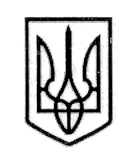 У К Р А Ї Н А СТОРОЖИНЕЦЬКА МІСЬКА РАДА СТОРОЖИНЕЦЬКОГО РАЙОНУЧЕРНІВЕЦЬКОЇ ОБЛАСТІВИКОНАВЧИЙ КОМІТЕТР І Ш Е Н Н Я  08 вересня 2020 року                                                                       № 191Про представлення до відзначенняпочесним званням "Мати-героїня"              За вагомий внесок у справу виховання дітей, підвищення авторитету  української родини та самовіддану материнську працю, керуючись Указом Президента України "Про почесні звання  України", ст. 39 Закону України "Про місцеве самоврядування в Україні",ВИКОНАВЧИЙ КОМІТЕТ МІСЬКОЇ РАДИ ВИРІШИВ:1. Рекомендувати для представлення до відзначення почесним званням "Мати-героїня":- Іванчак Ольгу Іванівну, 07.12.1979 року народження, жительку с. Зруб-Комарівський, яка народила та виховала до восьмирічного віку п’ятеро дітей.       2. Відповідні документи  про представлення  до нагороди  направити  в Сторожинецьку районну державну адміністрацію для подальшого вирішення питання. 3. Контроль за виконанням даного рішення покласти на  першого заступника міського голови Петра БРИЖАКА. Сторожинецький міський голова                                   Микола КАРЛІЙЧУКПідготував:                                          Оксана БІЛЕНКУПогоджено:                                                                Петро БРИЖАК                                              Аурел СИРБУ                                              Максим МЯЗІН                                          Микола БАЛАНЮК